Прайс-лист на дополнительные услуги и услуги по обработке стекла(обработка производится на профессиональном оборудовании) Обработка кромки на прямолинейных изделиях (руб./п.м.)Min размер детали - 120х120 мм. Max размер детали - 2500х1600 мм.Обработка изделий из триплекса считается с повышающим коэффициентом 1,5.Обработка кромки на криволинейных  изделиях (руб./п.м.)Min размер детали  - 250х250 мм.  Max размер детали - 1800х1600 мм.Обработка изделий из триплекса считается с повышающим коэффициентом 1,5.Фигурное закругление углов радиус до  ( руб/шт)Min размер детали  - 250х250 мм.  Max размер детали - 1800х1600 мм.Обработка изделий из триплекса считается с повышающим коэффициентом 1,5.Фацет (руб./п.м.) прямолинейныйMin размер детали - 120х120 мм. Max размер детали - 3210х2250 мм.Обработка изделий из триплекса считается с повышающим коэффициентом 1,5.Фацет (руб./п.м.) криволинейныйMin размер детали - 250х250 мм. Max размер детали - 1800х1600 мм.Обработка изделий из триплекса считается с повышающим коэффициентом 1,5.Сверление отверстий  (цена за  диаметра отверстий в руб.) Сверление изделий из триплекса считается с повышающим коэффициентом 2.Сверление отверстий диаметром больше  на расстоянии 5- от края - наценка 50%.Min расстояние отверстия от края детали - 5 мм.Max расстояние отверстия от края детали - 1250 мм.Зенкерование отверстий  (цена за  диаметра отверстий в руб.)УФ – склейка стекла (цена руб./п.м.)Склеивание стеклянных  изделий по боковым частям.При склейке сложных изделий – наценка 30%.Приклеивание металлических изделий к стеклу по УФ-технологии (руб./шт.)Склеивание сложных изделий рассчитывается индивидуально.Изготовление шаблона из ДВП (по эскизам заказчика) – 280 руб. за кв. м.Приклеивание  пластин оцинкованных Тип 1 и Тип 10 на зеркало – 18 руб. за 1 шт.Допуск на  размер изготавливаемых изделий из стекла +/- 2 мм.СКИДКИПРИ ЗАКАЗЕ ОТ 100 м2 В МЕСЯЦ, ЦЕНЫ РАССЧИТЫВАЮТСЯ ИНДИВИДУАЛЬНО.Вид кромкиВид кромкиТолщина стекла, ммТолщина стекла, ммТолщина стекла, ммТолщина стекла, ммТолщина стекла, ммТолщина стекла, ммТолщина стекла, ммТолщина стекла, ммТолщина стекла, ммВид кромкиВид кромки3-19 ммЗеркало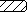 «трапеция»Шлифовка30-0035-0040-0065-0085-00110-00138-00200-0032-00«трапеция»Полировка40-0050-0065-0085-00130-00200-00300-00400-0080-00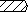 «круглая»Шлифовка«круглая»ПолировкаВид кромкиВид кромкиТолщина стекла, ммТолщина стекла, ммТолщина стекла, ммТолщина стекла, ммТолщина стекла, ммТолщина стекла, ммТолщина стекла, ммТолщина стекла, ммТолщина стекла, ммВид кромкиВид кромки3-19 ммЗеркало«трапеция»Шлифовка30-0048-0060-00100-00130-00180-00320-00380-0050-00«трапеция»Полировка60-0070-00100-00  130-00260-00400-00500-00600-0090-00«круглая»Шлифовка30-0048-0060-00100-00130-00180-00320-00380-0050-00«круглая»Полировка60-0070-00100-00  130-00260-00400-00500-00600-0090-00Вид кромкиВид кромкиТолщина стекла, ммТолщина стекла, ммТолщина стекла, ммТолщина стекла, ммТолщина стекла, ммТолщина стекла, ммТолщина стекла, ммТолщина стекла, ммТолщина стекла, ммВид кромкиВид кромки3-19 ммЗеркало«трапеция»Шлифовка30-0030-0030-0030-0030-0030-0030-0030-0030-00«трапеция»Полировка60-0060-0060-0070-0080-0080-0080-0080-0060-00«круглая»Шлифовка30-0030-0030-0030-0030-0030-0030-0030-0030-00«круглая»Полировка50-0050-0050-0060-0070-0070-0070-0070-0070-00Ширина фацетаТолщина стекла, зеркала ммТолщина стекла, зеркала ммТолщина стекла, зеркала ммТолщина стекла, зеркала ммТолщина стекла, зеркала ммТолщина стекла, зеркала ммТолщина стекла, зеркала ммТолщина стекла, зеркала ммШирина фацетаЗКС100709010013014028042013080100130150160320600150100130150170180360700170120150170190200400900200150170190210230460960Ширина фацетаТолщина стекла, зеркала ммТолщина стекла, зеркала ммТолщина стекла, зеркала ммТолщина стекла, зеркала ммТолщина стекла, зеркала ммТолщина стекла, зеркала ммТолщина стекла, зеркала ммШирина фацета150160170190210250270160170210220250300300190200220240270350350200210240270300380400-----270300350370400450Диаметр отверстий, ммТолщина стекла, ммТолщина стекла, ммТолщина стекла, ммТолщина стекла, ммТолщина стекла, ммТолщина стекла, ммТолщина стекла, ммДиаметр отверстий, мм3-5-4, 5, 6, 7, 8, 9, 10, 11,  12, 14, 16, 18, 20, 22, 26, 28, 30, 32, 34, 36, 40, 50, 70, 90, 100, 1502-502-502-502-503-004-006-00Диаметр отверстий, ммТолщина стекла, ммТолщина стекла, ммТолщина стекла, ммТолщина стекла, ммТолщина стекла, ммТолщина стекла, ммТолщина стекла, ммДиаметр отверстий, мм3-5-4, 5, 6, 7, 8, 9, 10, 11,  12, 14, 16, 18, 20, 22, 26, 28, 30, 32, 34, 36, 40, 50, 70, 90, 100, 1502-502-502-502-503-004-006-00Толщина стекла, мм.Толщина стекла, мм.Толщина стекла, мм.Толщина стекла, мм.Толщина стекла, мм.Толщина стекла, мм.Толщина стекла, мм.3-5-Стоимость склейки в рублях250-00270-00360-00402-00552-00600-00738-00Диаметр изделий, ммD до D от 50 до D от 101 до Стоимость склейки в рублях за 1 шт.100-00150-00240-00Дополнительная информацияВАЖНОДопуск на размер при изготовлении детали +/-  на 1 погонный метр.При расчёте стоимости криволинейных деталей площадь детали принимается равной площади описанного прямоугольника.Максимальный размер детали - 3000х1400 мм.Минимальный размер детали без обработки торца неограничен.Минимальный размер детали с обработкой торца - 150х150 мм.Максимальная толщина триплекса - .Гарантия на изделия из давальческого сырья не распространяется.ОБРАБОТКАСверление отверстий в триплексе расценивается согласно утверждённого прайс-листа на сверление с повышающим коэффициентом 2.Обработка торца стекла считается по совокупной толщине триплекса согласно утверждённого прайс-листа на обработку с повышающим коэффициентом 1,5.Максимальная ширина фацета равна максимальной ширине фацета верхнего слоя стекла.НАЦЕНКИ НА ИЗДЕЛИЕЕдиничный заказ площадью больше  - наценка 20%.Единичный заказ площадью меньше  - наценка 50%.Форма кривоугольник (трапеция, треугольник и т.д.) - наценка 10%.Форма криволинейник (овал, круг, арка и т.д.) - наценка 30%.Единичный заказ при наличии в изделии сверления на расстоянии от края менее  - наценка 100%.Упаковка в картон и ящик 15 руб./кг., но не менее 150 руб.Изготовление шаблонов и резка по шаблонам заказчика оплачивается отдельно.Цена за подбор индивидуального рисунка - 1000 руб.